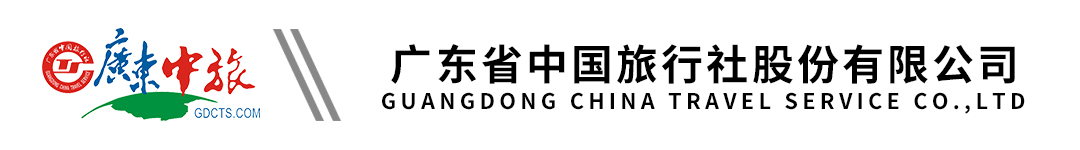 【玩转醉美海岸线】山东大连双飞5天 | 中山公园+旅顺203+太阳沟樱花 | 纯生之旅 | 华夏城 | 空中看威海 | 八仙过海 | 有轨电车 | 棒槌岛行程单行程安排费用说明其他说明产品编号CZL-20240325-C1出发地广州市目的地大连市-青岛市行程天数5去程交通飞机返程交通飞机参考航班去程：参考时间：早上07：00-晚上22:00起飞（经停/直飞，具体航班时间和进出港口以出团通知为准）去程：参考时间：早上07：00-晚上22:00起飞（经停/直飞，具体航班时间和进出港口以出团通知为准）去程：参考时间：早上07：00-晚上22:00起飞（经停/直飞，具体航班时间和进出港口以出团通知为准）去程：参考时间：早上07：00-晚上22:00起飞（经停/直飞，具体航班时间和进出港口以出团通知为准）去程：参考时间：早上07：00-晚上22:00起飞（经停/直飞，具体航班时间和进出港口以出团通知为准）产品亮点◆品质保障：往返南航直飞、每团不超20人、广东自组。◆品质保障：往返南航直飞、每团不超20人、广东自组。◆品质保障：往返南航直飞、每团不超20人、广东自组。◆品质保障：往返南航直飞、每团不超20人、广东自组。◆品质保障：往返南航直飞、每团不超20人、广东自组。天数行程详情用餐住宿D1广州-青岛（飞行约3小时）早餐：X     午餐：√     晚餐：X   【参考酒店】青岛融海耀洲、中联自由港、建国璞隐、布可不住或者不低于以上标准质量的备选酒店D2青岛-威海（约250KM，3.5小时）早餐：√     午餐：√     晚餐：√   【参考酒店】威海智选假日、曼居、锦江都城或者不低于以上标准质量的备选酒店D3威海（约140KM,2.5小时 ）-蓬莱（约80KM,1.5小时 ）-烟台（约80KM,1.5小时 ）-旅顺（航行约6.5-7小时）早餐：√     午餐：√     晚餐：√   舱位等级：4-6人间（公共交通，不提供有偿或无偿的一次性洗漱用品）D4旅顺-大连（约50KM，50分钟）早餐：√     午餐：√     晚餐：X   参考酒店：大连亿锋豪景酒店或者不低于以上标准质量的备选酒店D5大连-广州（飞行约3.5小时）早餐：√     午餐：√     晚餐：X   温暖的家费用包含1.大交通：含往返机票经济舱，团队机票将统一出票，如遇政府或航空公司政策性调整燃油税费，在未出票的情况下将进行多退少补，敬请谅解。机票一经出，不得更改、不得签转、不得退票。1.大交通：含往返机票经济舱，团队机票将统一出票，如遇政府或航空公司政策性调整燃油税费，在未出票的情况下将进行多退少补，敬请谅解。机票一经出，不得更改、不得签转、不得退票。1.大交通：含往返机票经济舱，团队机票将统一出票，如遇政府或航空公司政策性调整燃油税费，在未出票的情况下将进行多退少补，敬请谅解。机票一经出，不得更改、不得签转、不得退票。费用不包含1.个人投保的旅游保险费、航空保险费、临时增加的燃油附加费,合同未约定由旅行社支付的费用（包括行程以外非合同约定活动项目所需的费用、自由活动期间发生的费用等）；1.个人投保的旅游保险费、航空保险费、临时增加的燃油附加费,合同未约定由旅行社支付的费用（包括行程以外非合同约定活动项目所需的费用、自由活动期间发生的费用等）；1.个人投保的旅游保险费、航空保险费、临时增加的燃油附加费,合同未约定由旅行社支付的费用（包括行程以外非合同约定活动项目所需的费用、自由活动期间发生的费用等）；预订须知一、报名参团须知，请认真阅读，并无异议后于指定位置签名确认：温馨提示一、行走过程中，若参与黄赌毒等一系列违法犯罪活动，产生的法律后果与经济损失，请自行承担。敬请洁身自好，做遵法守法好公民。报名材料提供有效证件保险信息建议出发时贵重物品、常用药品、御寒衣物等请随身携带，尽量不要托运，妥善保管自己的行李物品（特别是现金、有价证券以及贵重物品等）。行李延误或遗失属于不可抗力因素，我社将全力协助客人跟进后续工作，但我社对此不承担任何责任。根据中国民用航空总局规定：乘坐国内航班的客人一律禁止随身携带液态物品，但液态物品可办理行李托运手续；同时，禁止客人随身携带打火机、火柴乘坐民航飞机，每位客人只能随身携带1件物品，长宽高均不得超55×40×20厘米，重量不得超过5公斤，超过规定件数、重量或体积的限制，要按规定作为托运行李托运。免费托运限额体积不超过100×60×40厘米， 重量10公斤以内，超出重量和尺寸的行李需应支付超限额行李费。